Prosim, če po navodilih vpišeš svoj (ali pa od staršev) elektronski naslov, ker sicer mojih sporočil ne moreš dobiti.Sprememba elektronskega naslova in gesla za digitalno identiteto AAIOdprite spletni portal SIO.MDM na naslovu https://mdm.arnes.si/Prijava/Login.aspx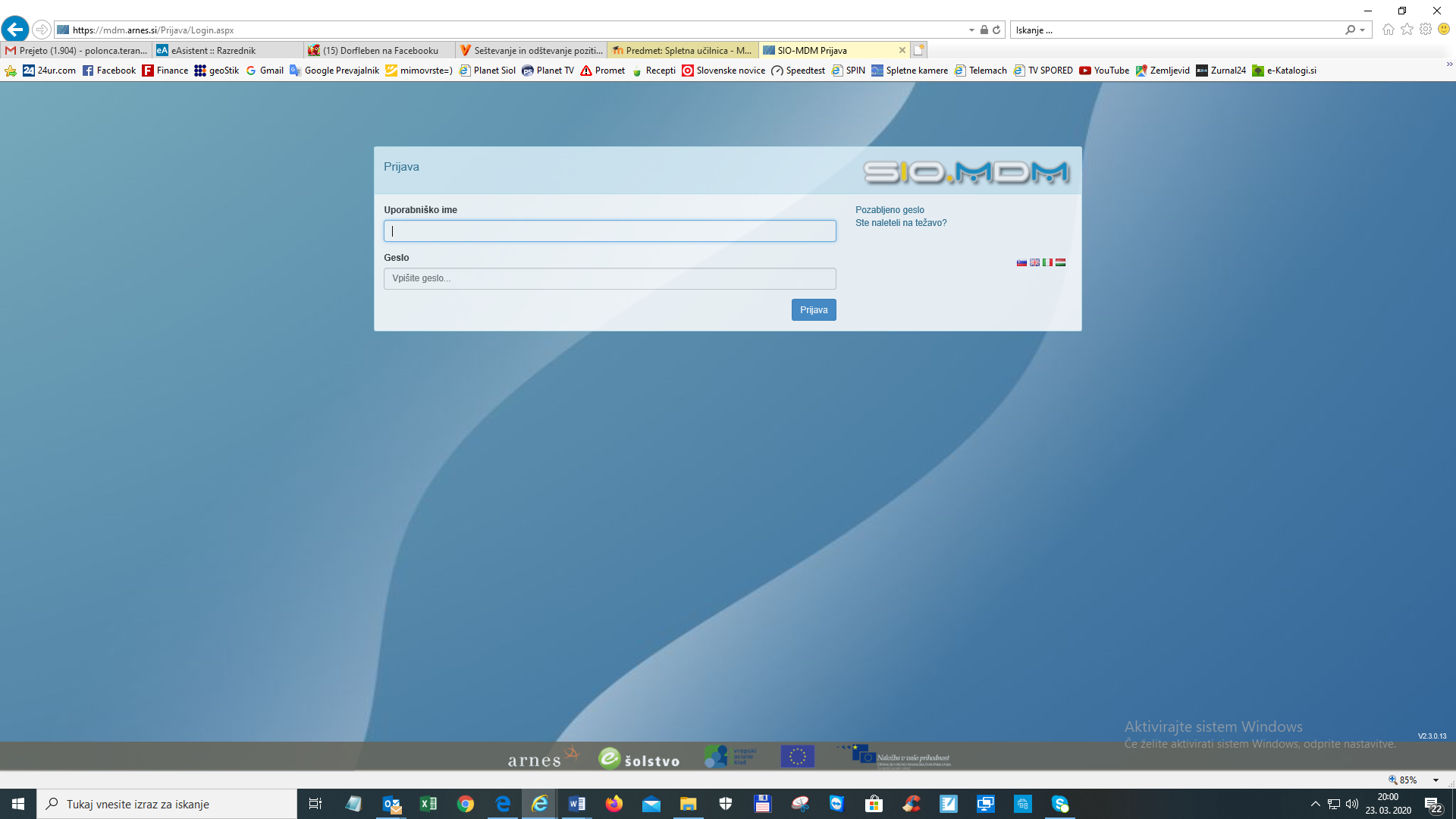 Vnesite uporabniško ime in geslo vaše digitalne identitete in kliknite gumb Prijava. Uporabniško ime ima v splošnem obliko ime.priimek@oskoroskabela.si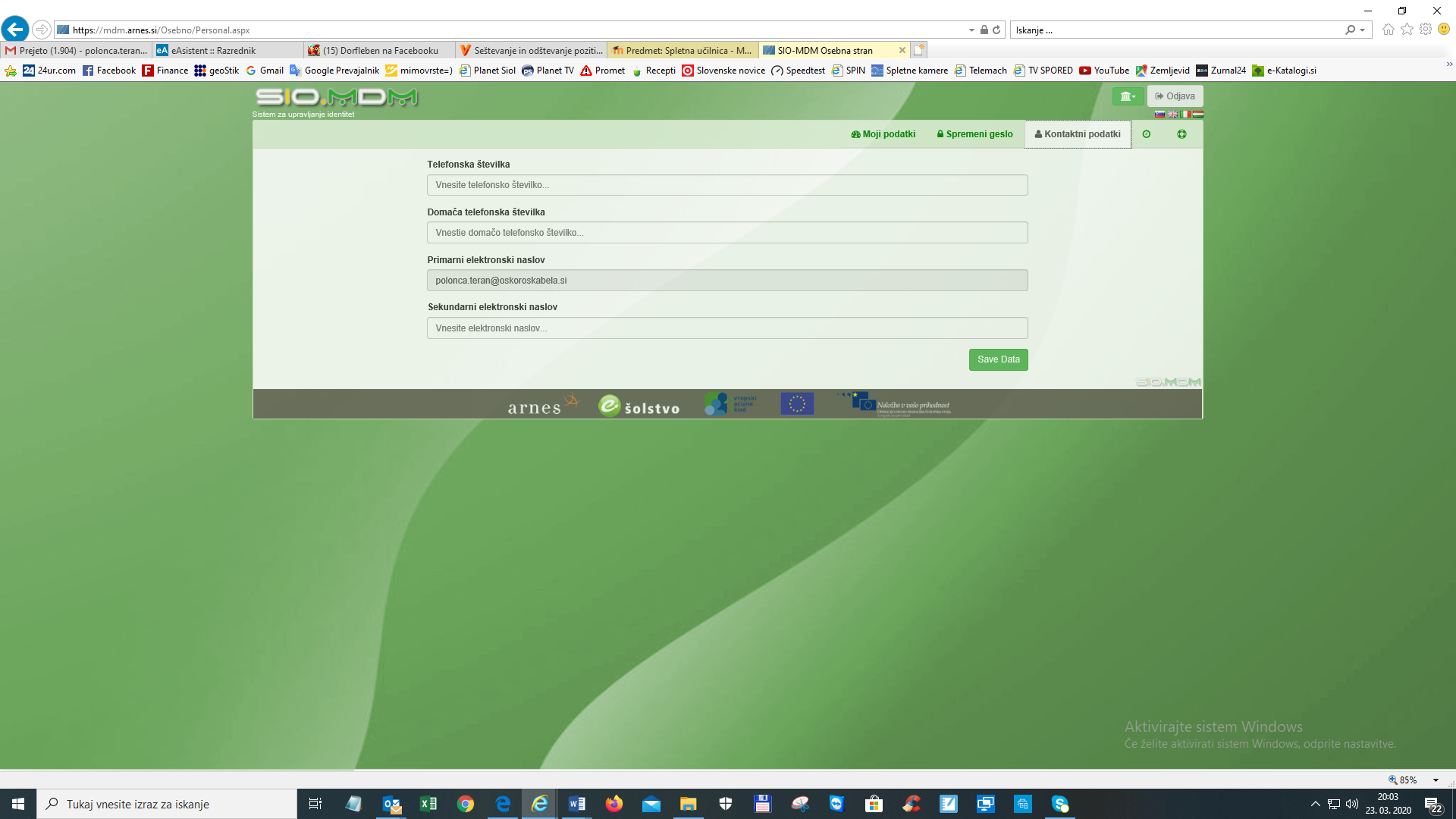 Na osebni strani izberite zavihek Kontaktni podatkiSvoj elektronski naslov –naslov, ki ga uporabljate učenci, lahko tudi elektronski naslov staršev -lahko vnesete v polje Sekundarni elektronski naslov:Pri vnosu bodite pazljivi. Če se zatipkate, obvestil ne boste prejemali.Za potrditev vnesenih osebnih podatkov kliknite gumb Save Data.Kliknite gumb Odjava za izhod iz osebne spletne strani.Na tej strani pa lahko spremeniš tudi geslo-zavihek Spremeni geslo.VAJAPrepiši v zvezek in rešuj. Pri  pisnem računanju pazi, kako boš podpisal-a!Poimenuj člene pri seštevanju!12,4   		+	 4,8	 =		 17,2Poimenuj člene pri odštevanju!12,4	 – 		4,8	 = 		7,6Seštej ustno!9,8+0,3=4,4+2,6=5,3+7,7=6,2+6,8=Seštej pisno!19,7 + 8,6=77,67 + 48,58=22,9 + 9,9=34,7 + 2,8=15,7 + 2,9=52,2 + 3,7=52,2 + 11,58=52,2 + 47,91=113,27 + 3,7=113,27 + 11,58=Odštej ustno!9 - 0,1=4 - 3,4=7,5 - 3=15,6 - 8=10 - 0,9=7 - 2,3=10 - 6,8029,8 - 14=Odštej pisno!19,7 - 8,6=77,67 - 48,58=22,9 - 9,9=34,7 - 2,8=15,7 - 2,9=52,2 - 3,7=52,2 - 11,58=52,2 - 47,91=113,27 - 3,7=113,27 - 11,58=Ko končaš slikaj ali skeniraj nalogo in oddaj v spletni učilnici.Polonca Teran